Projekta līguma Nr.___________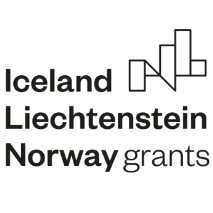 pielikuma “Projekta līgums vispārējie noteikumi”1.pielikumsEiropas Ekonomikas zonas finanšu instrumenta 2014.–2021. gada perioda programmas “Starptautiskā policijas sadarbība un noziedzības apkarošana” sākotnējais/kārtējais (izvēlēties vienu)risku mazināšanas un novēršanas pasākumu sarakstsValsts sekretārs								D.TrofimovsBalaško, 09.06.2020. 15.30259Stratēģiskie riskiStratēģiskie riskiStratēģiskie riskiStratēģiskie riskiStratēģiskie riskiStratēģiskie riskiStratēģiskie riskiStratēģiskie riskiRiska aprakstsIestāšanās varbūtībaIetekmeRiska novērtējumsVeicamais pasākums, pasākuma apraksts(iesniedzot sākotnējo sarakstu)/veikto pasākumu apraksts(iesniedzot kārtējo sarakstu)Izpildes termiņš/ regularitātePasākumu izpildes stadija (nav uzsākts/izpildē/pabeigtsRisku novēršanas un risku ietekmes mazināšanas atbildīgā amatpersona(vārds, uzvārds, amats)Operacionālie riskiOperacionālie riskiOperacionālie riskiOperacionālie riskiOperacionālie riskiOperacionālie riskiOperacionālie riskiOperacionālie riskiRiska aprakstsIestāšanās varbūtībaIetekmeRiska novērtējumsVeicamais pasākums, pasākuma apraksts(iesniedzot sākotnējo sarakstu)/veikto pasākumu apraksts(iesniedzot kārtējo sarakstu)Izpildes termiņš/ regularitātePasākumu izpildes stadija (nav uzsākts/izpildē/pabeigtsRisku novēršanas un risku ietekmes mazināšanas atbildīgā amatpersona (vārds, uzvārds, amats)